Приложение №2 к постановлению администрации муниципального образования «Устьянский муниципальный район»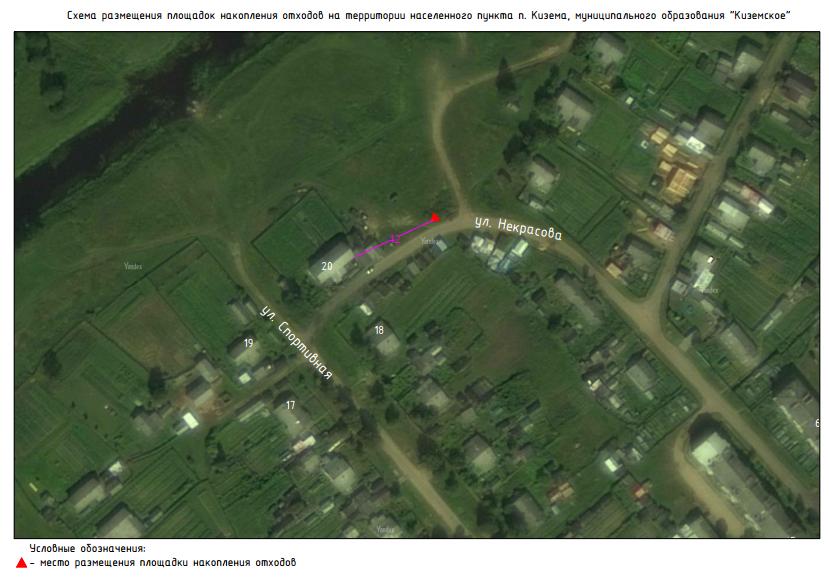 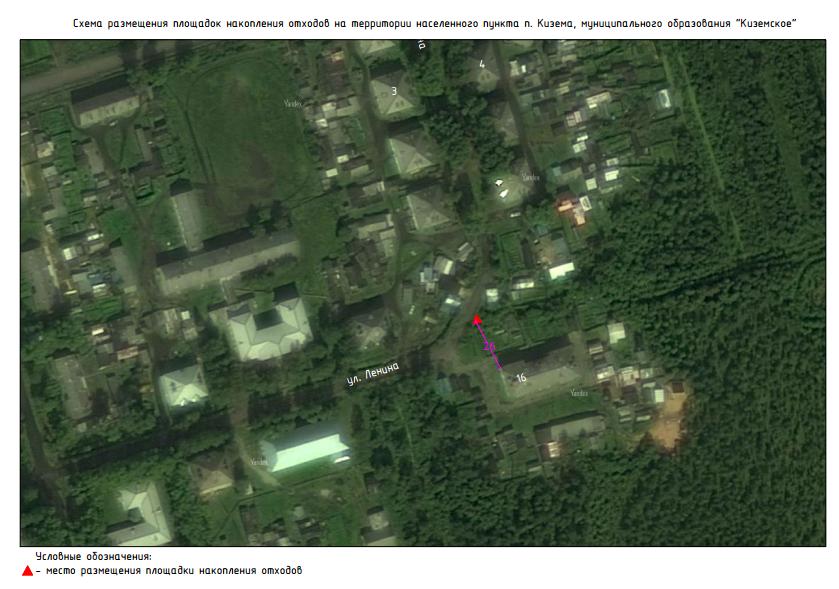 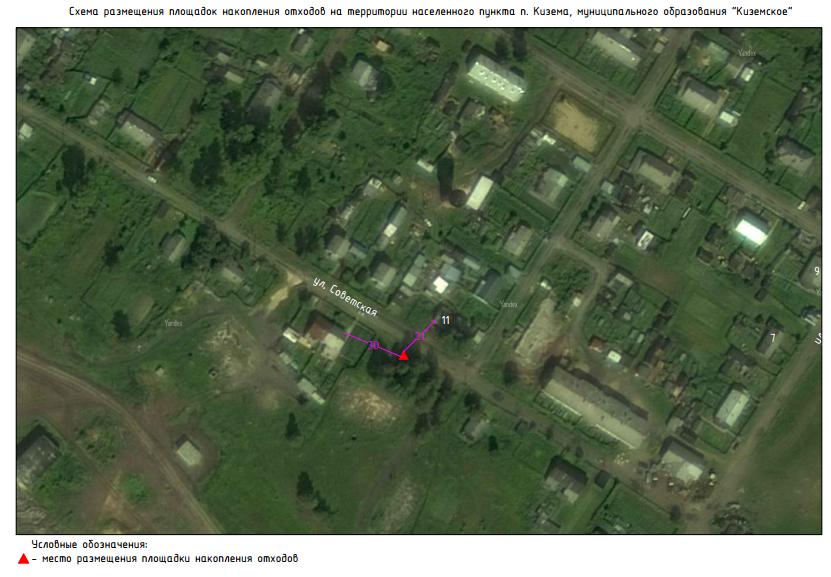 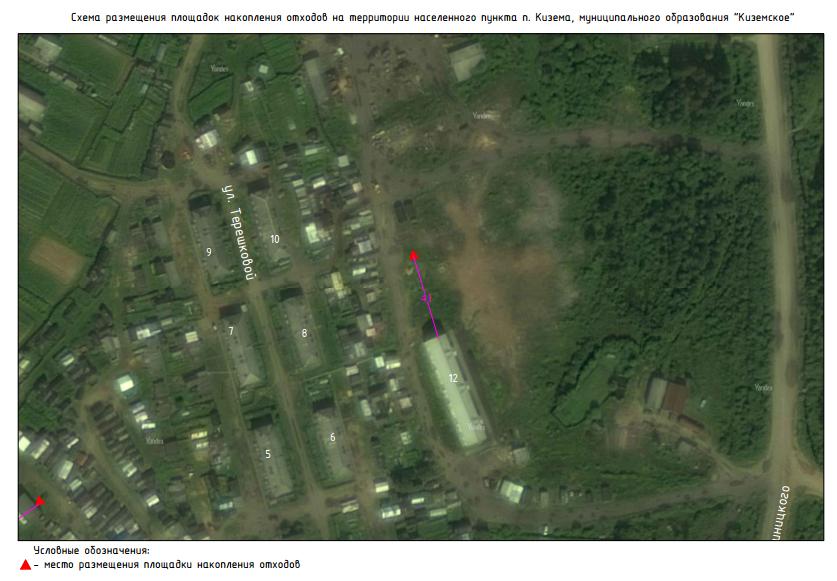 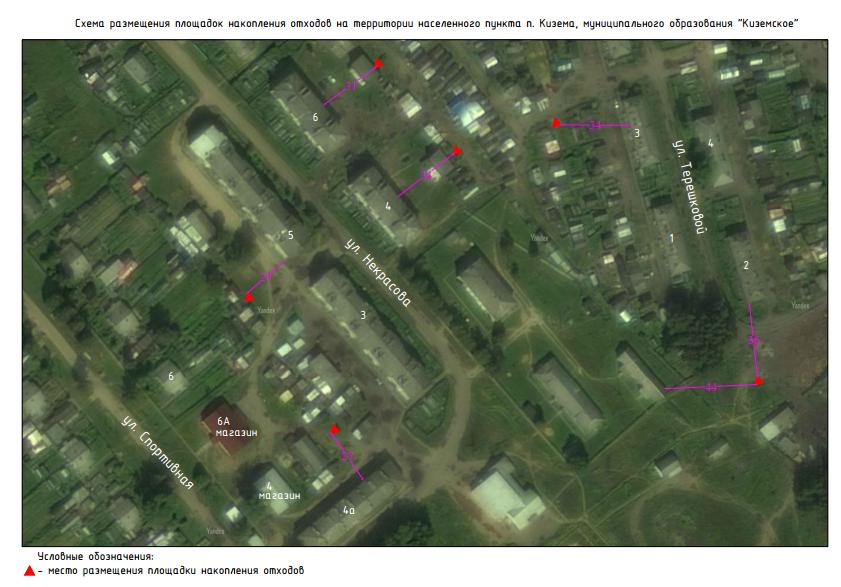 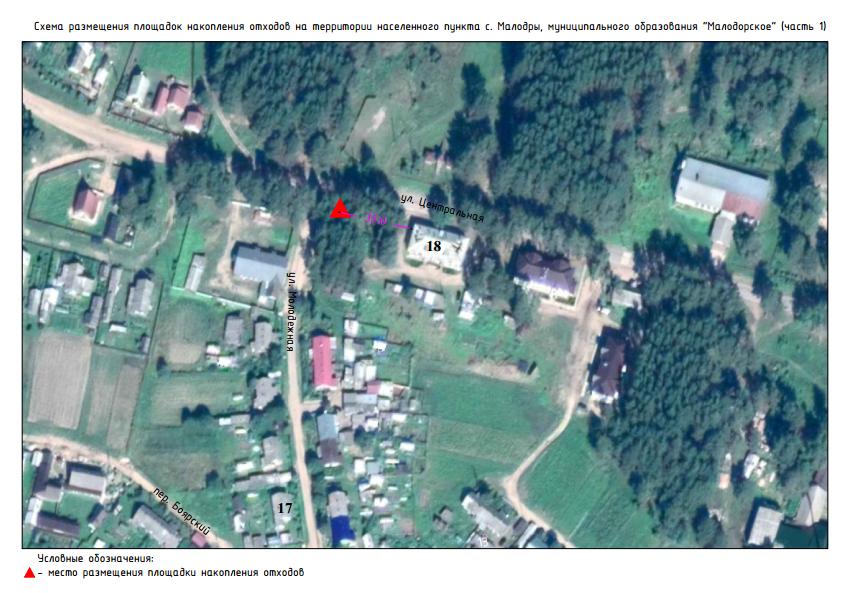 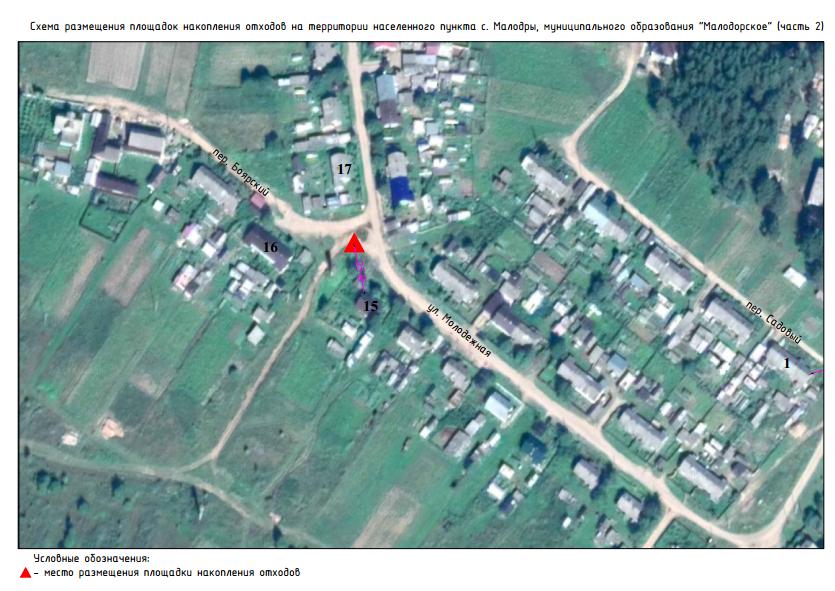 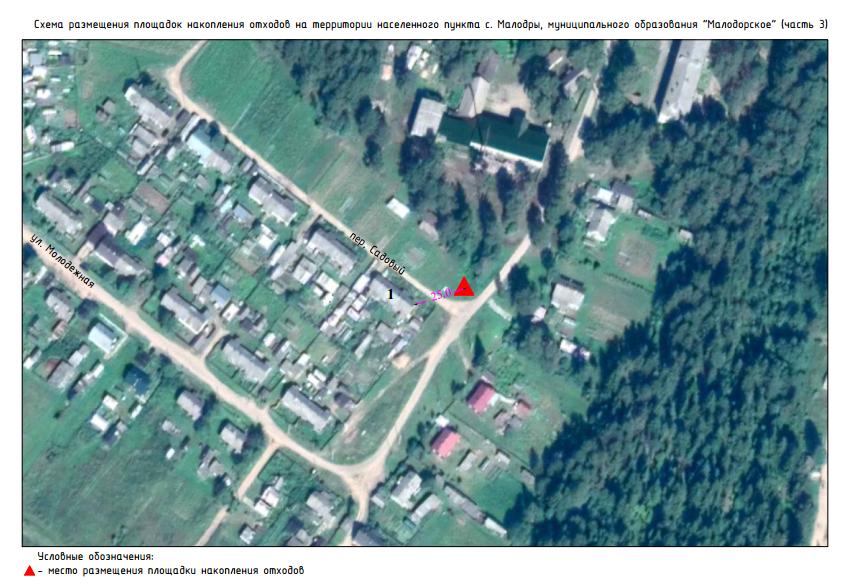 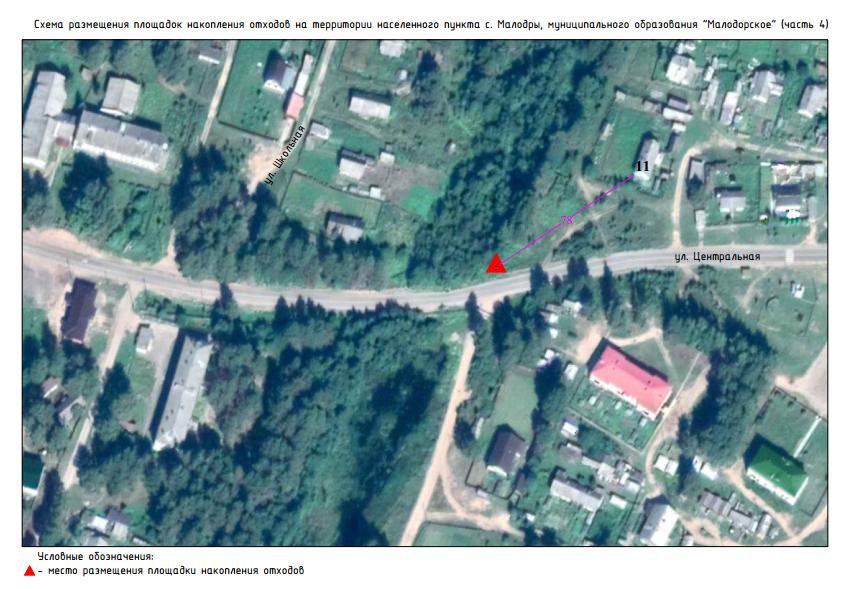 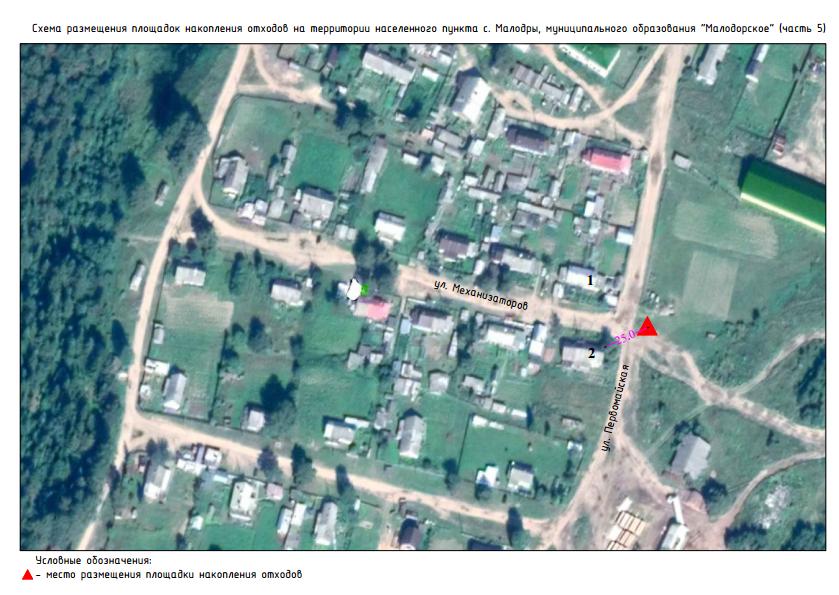 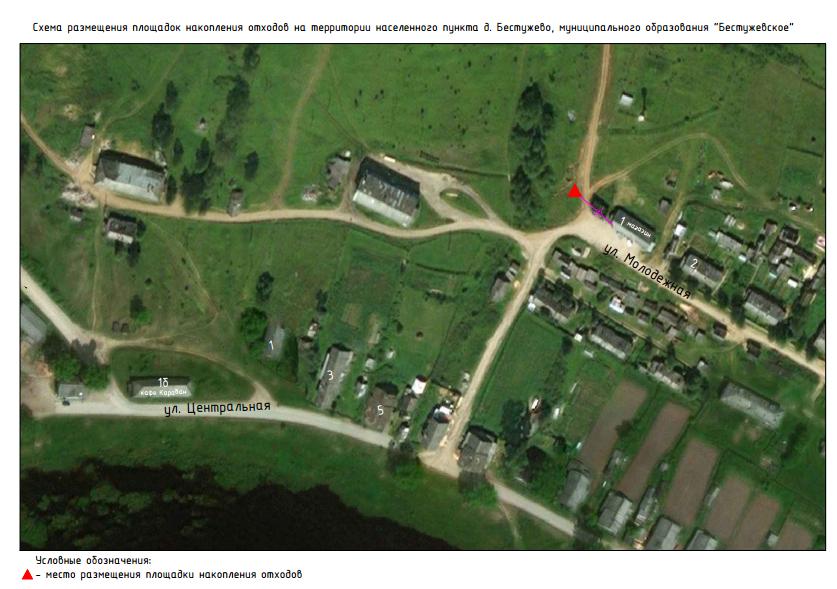 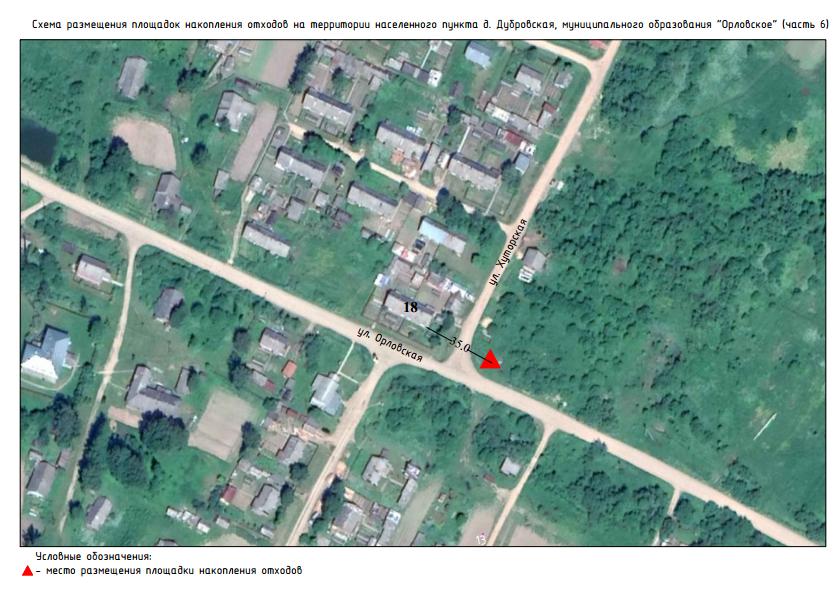 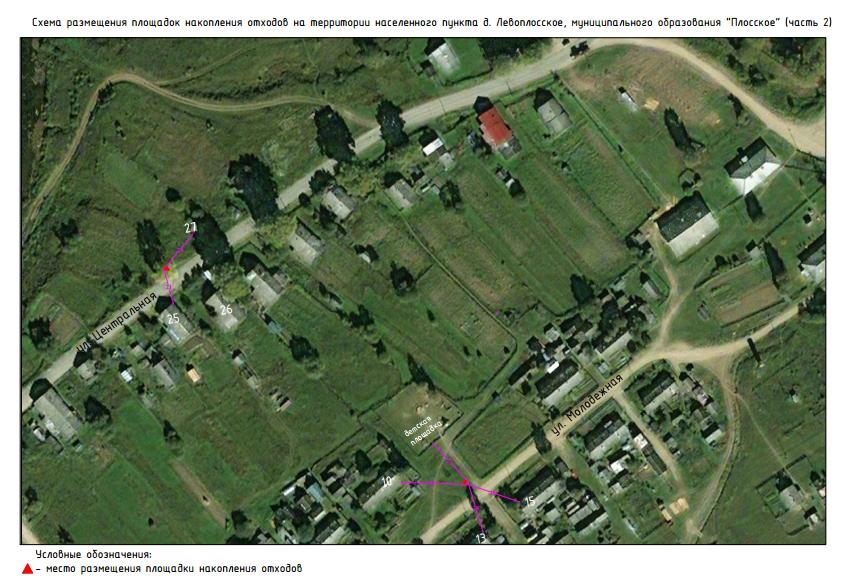 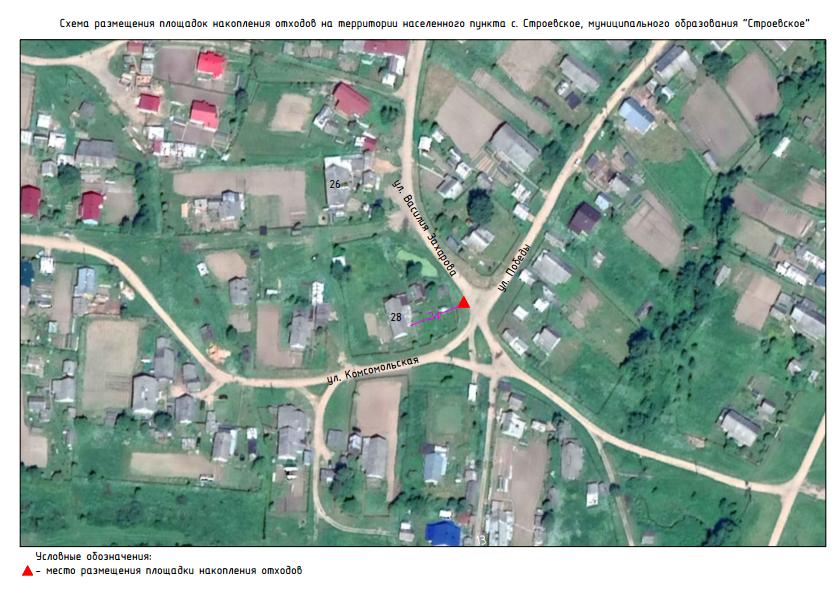 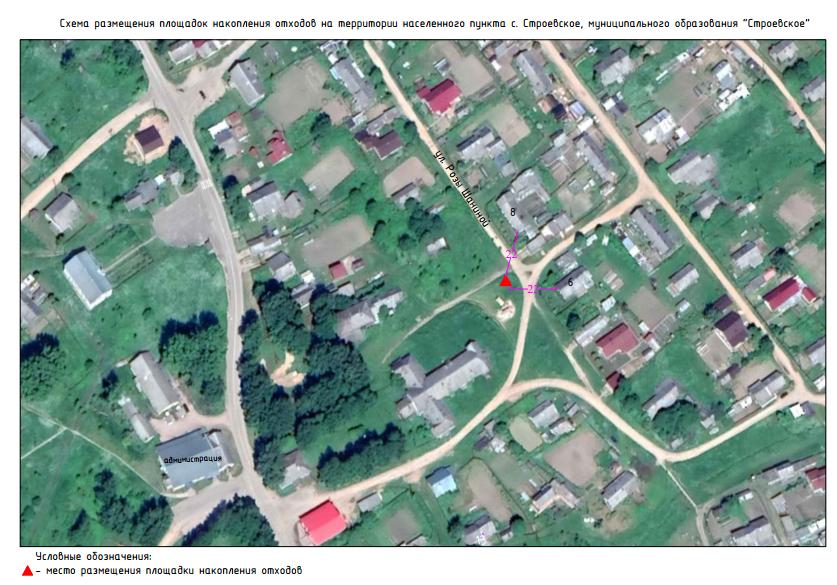 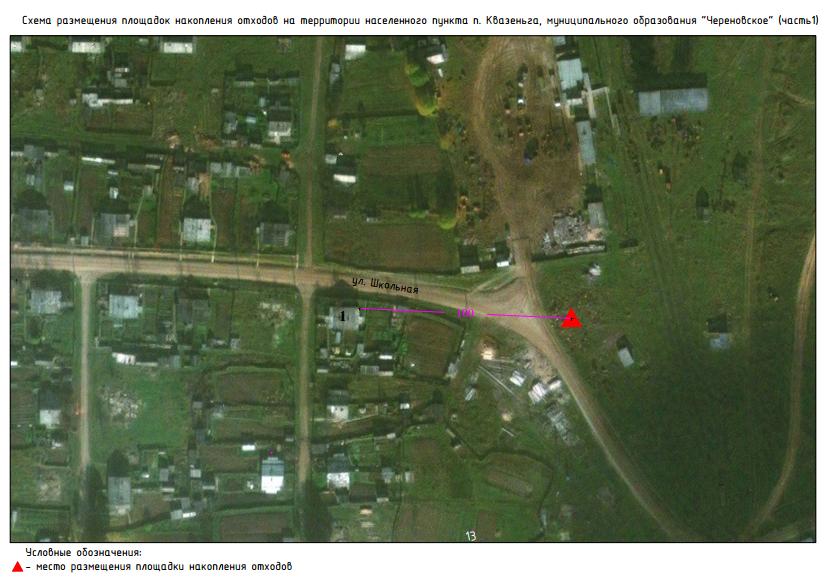 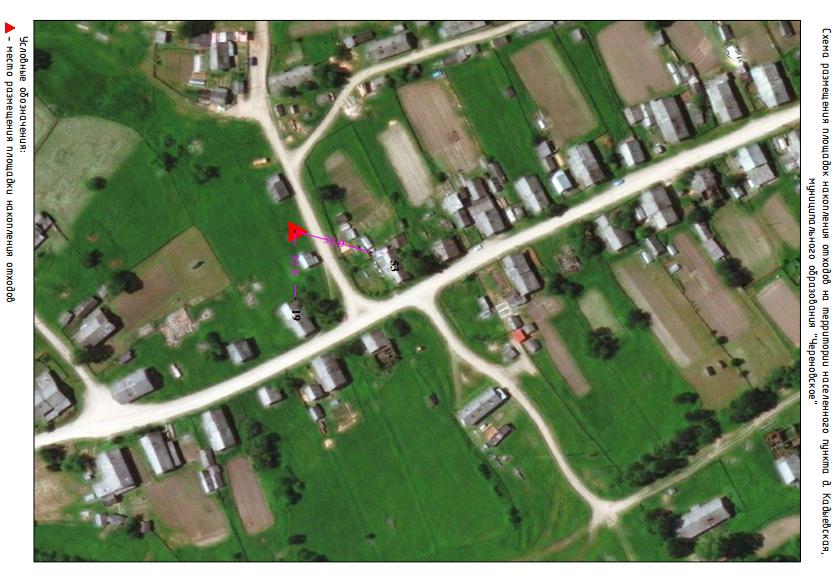 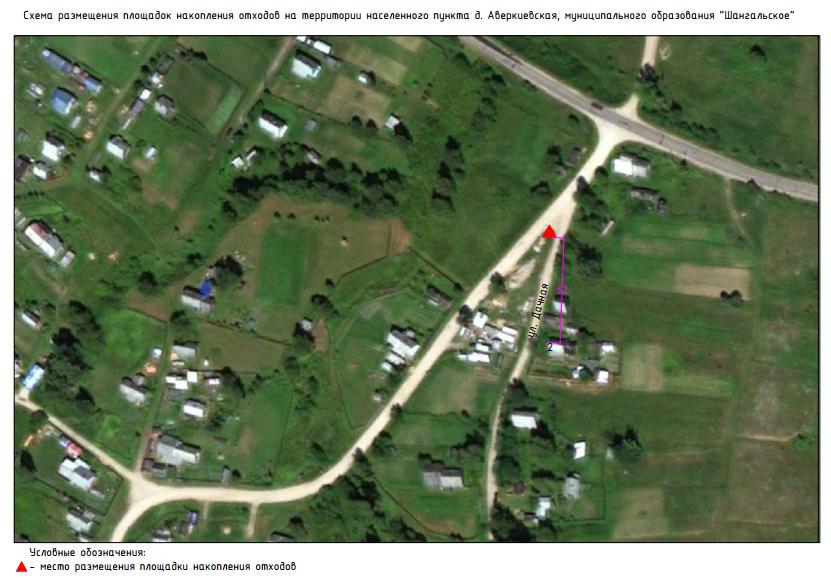 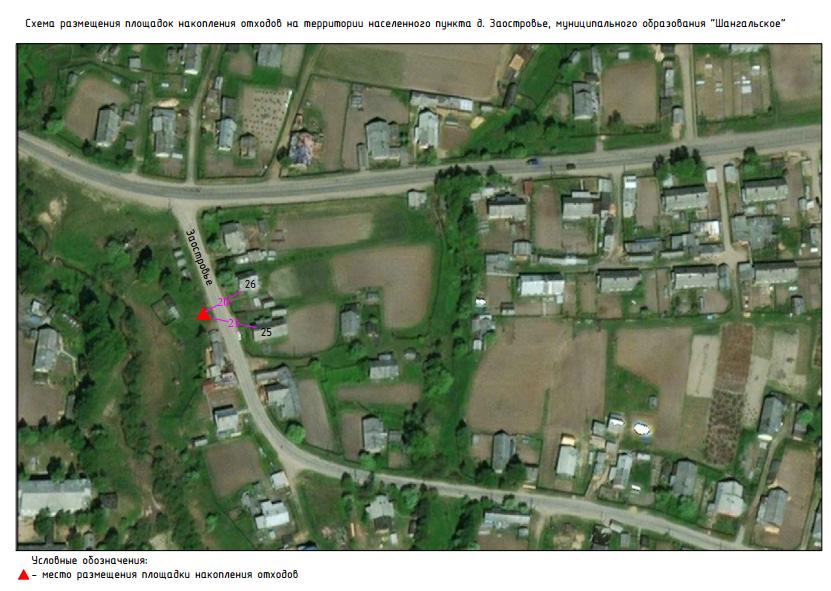 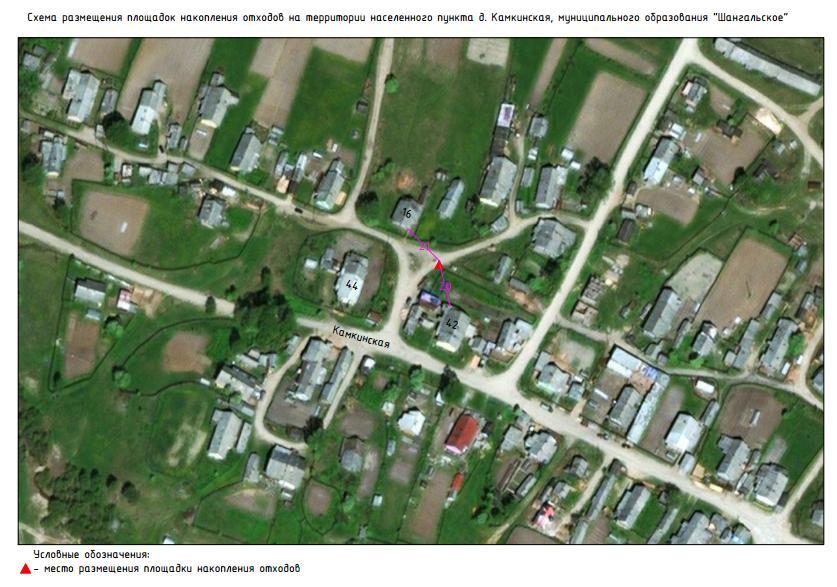 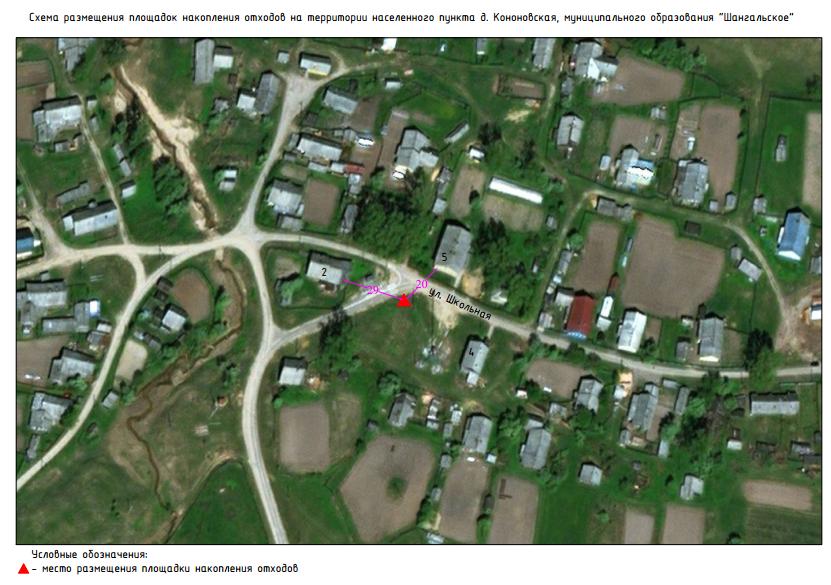 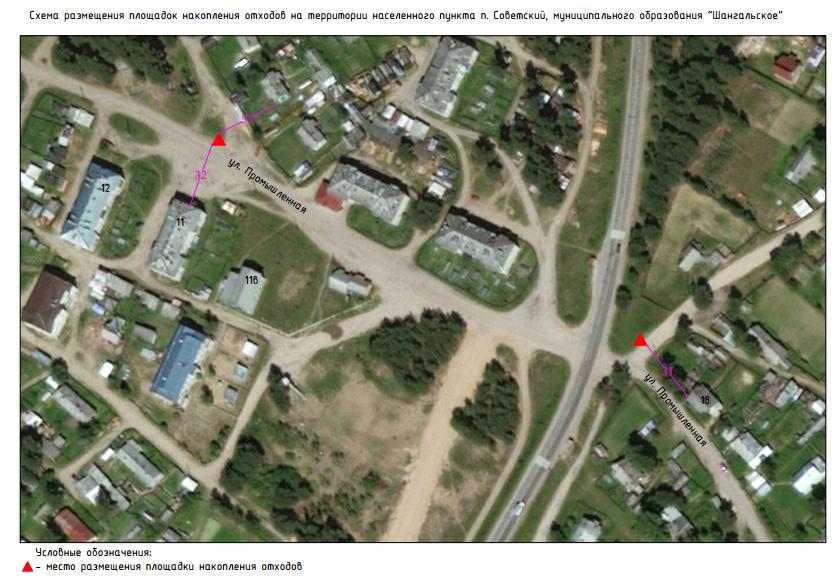 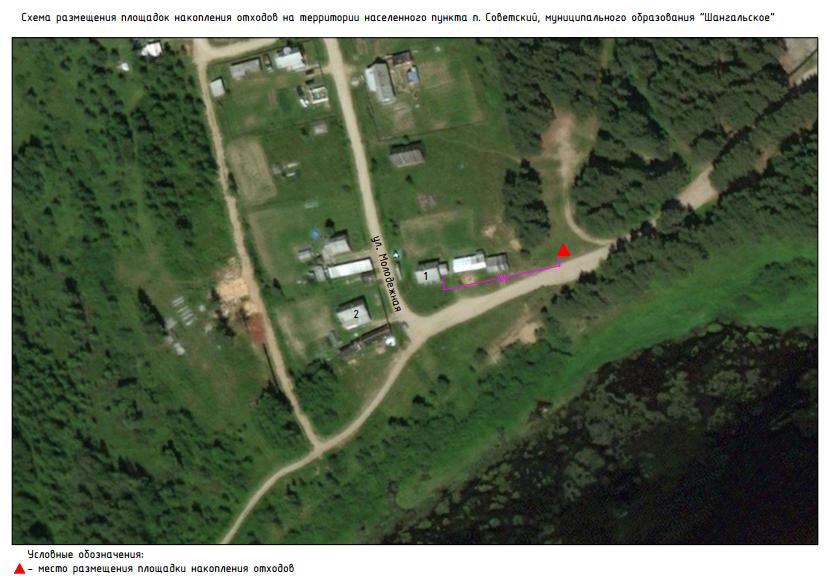 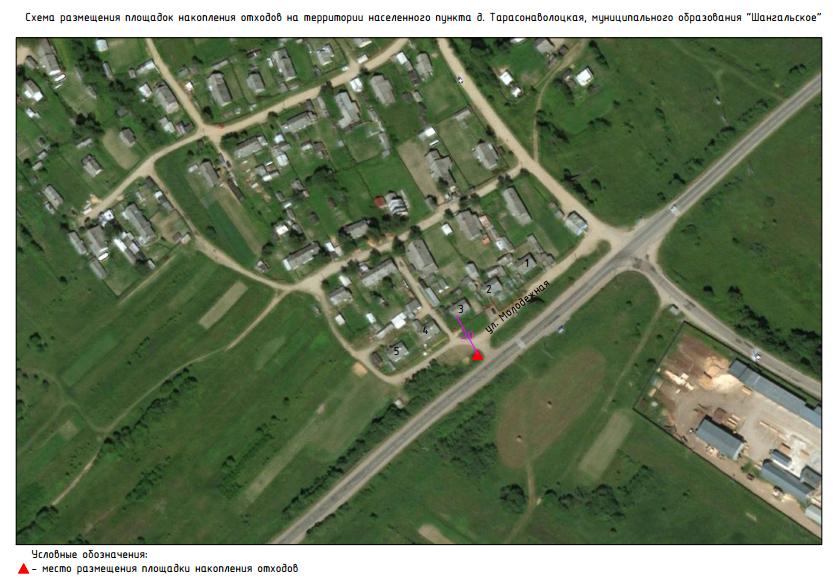 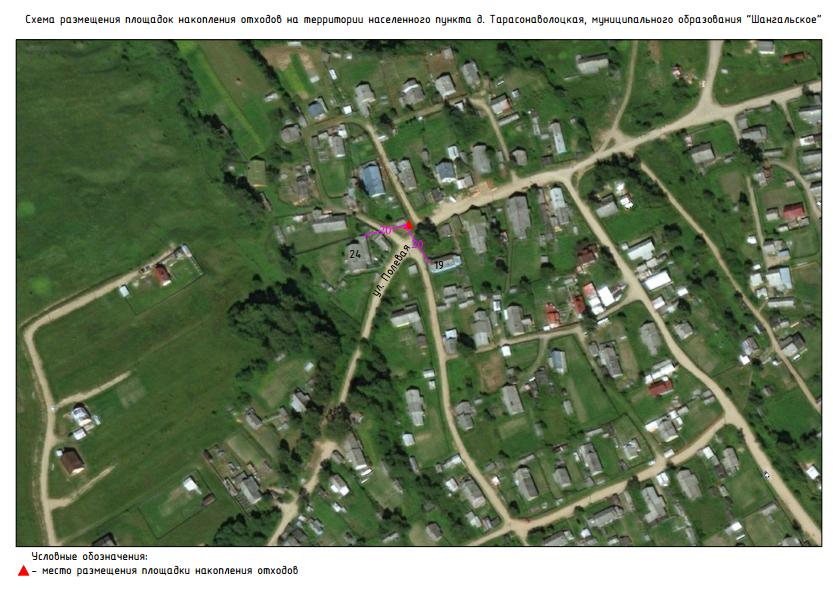 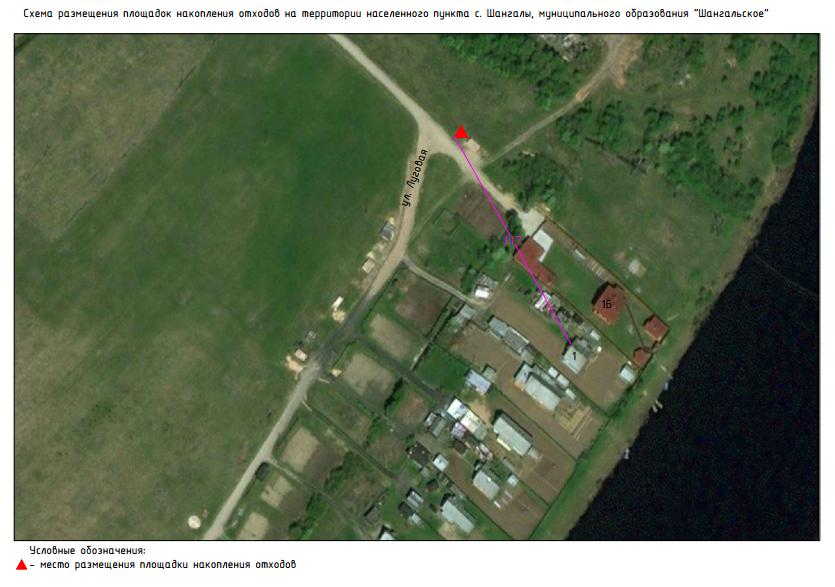 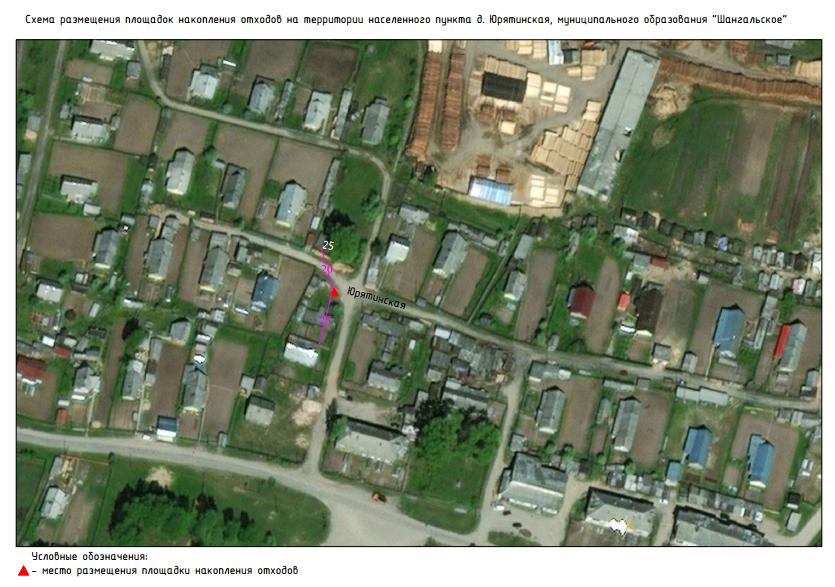 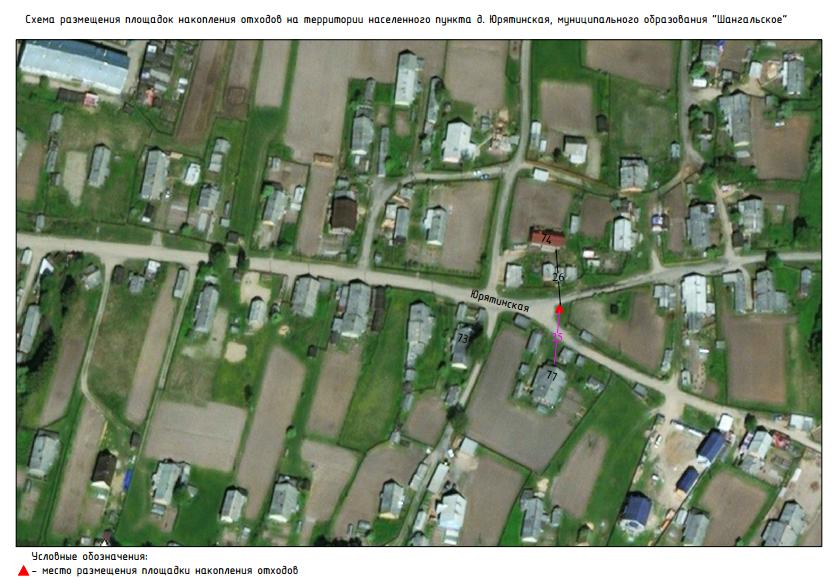 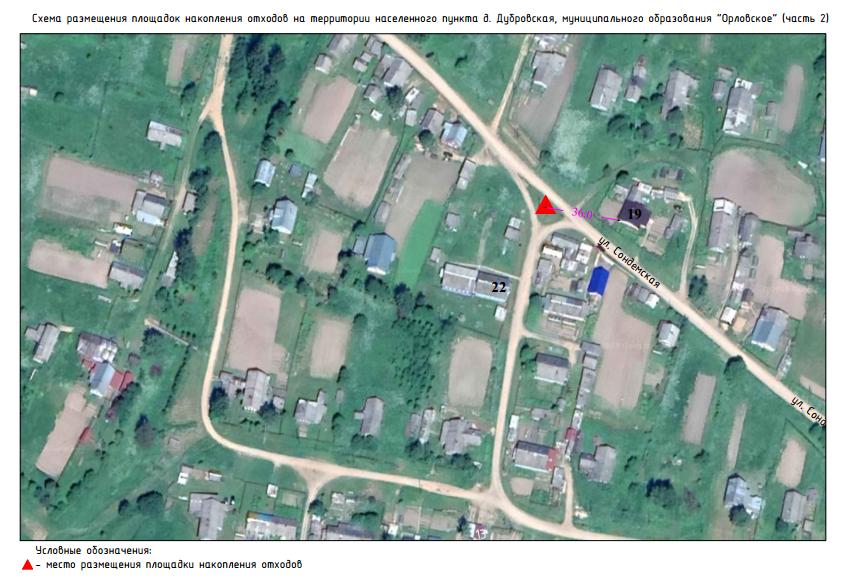 